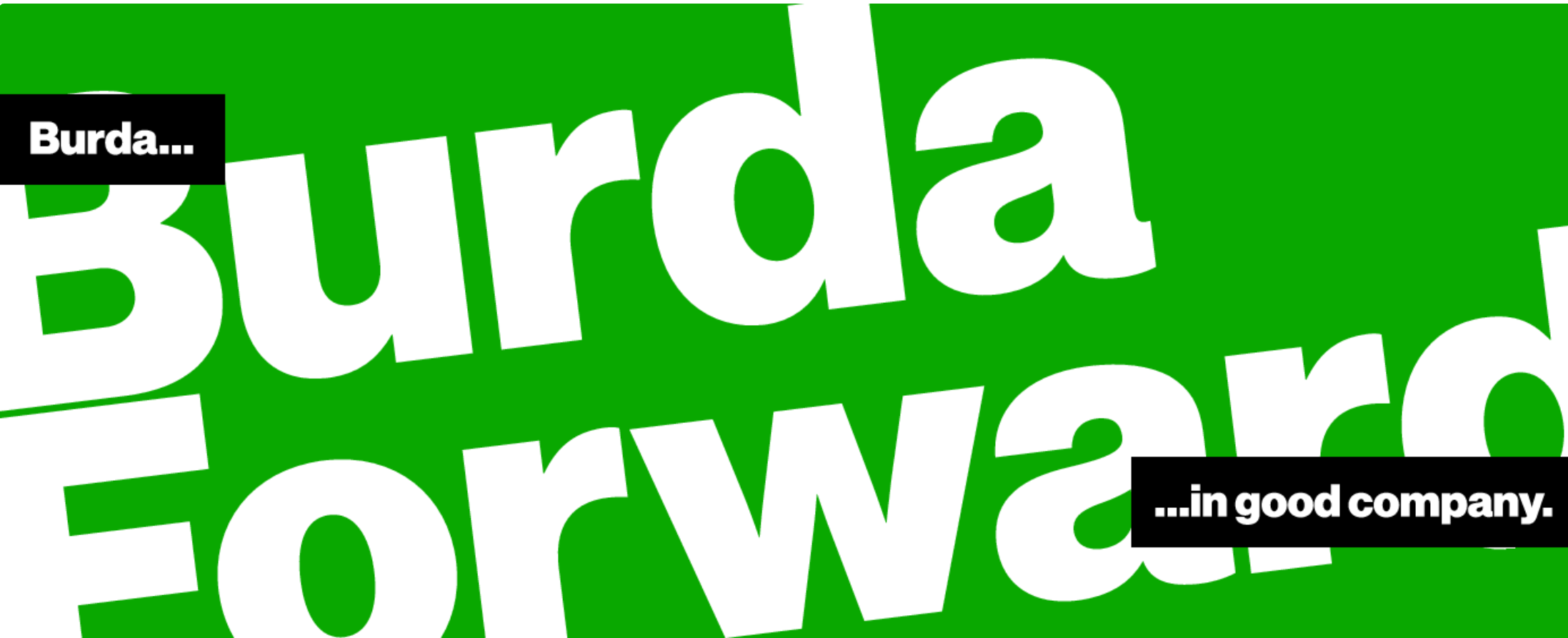 Solution Architect (m/f/x) at BurdaForward Italia
BurdaForward is the digital media house of the future. Our strong network is based on the journalistic brands Focus Online, Chip, Finanzen100, NetMoms, The Weather Channel, Efahrer and Cardscout. We already inspire more than every second internet user in Germany (agof daily digital facts April 2019) and we combine first-class journalism with innovative technology! What you can expect from us...You´ll be working on a product and not projectsYou´ll be responsible for designing and implementing the backbone of our new publishing platformThis is a hands-on position: you´ll develop new features and services in close collaboration with the product owner and the development teamYou´ll contribute, communicate and cooperate closely across all BurdaForward teams, such as the other platform Development Teams, Operations and Data ScienceYou´ll consult other development teams and guide junior developersWhat we would expect from you...You have at least 5+ years of working experience in designing and developing backend applications and cloud architecturesYou have a deep knowledge of state-of-the-art backend technologies, such as serverless frameworks (AWS Lambda), node.js and other JS frameworksYou have solid knowledge of cloud services and technologies (AWS preferred)You have great expertise in NoSQL and SQL Databases, RESTful API, JSON, XML, microservices, web protocols, event driven architectures, high-performance and low latency applicationsYou have experience with native cloud development (AWS), CI/CD, auto scaling, infrastructure as codeYou can speak and write in English fluently and enjoy working in an international environmentYou have an Italian work or residence permitWhat we can offer you...Smart Working - we believe in flexibility when it comes to choosing where you deliver top-notch workA permanent employment contract with a competitive RALInternational spirit with nearly 700 employees from over 32 nations across all our locations! English will be your primary working languageWe Care! We provide lunch vouchers, fruits, water and coffee in all our officesA sunny office located in the center of Bari with a large terraceWe have flat hierarchies and encourage an open and direct communicationContact HR Bari :Phone    +39 339 773 22 03Mailto :  bari@burda-forward.de							Deadline : 01.12.2020Senior iOS Developer (m/f/x) at BurdaForward ItaliaBurdaForward is the digital media house of the future. Our strong network is based on the journalistic brands Focus Online, Chip, Finanzen100, NetMoms, The Weather Channel, Efahrer and cardscout. We already inspire more than every second internet user in Germany (agof daily digital facts April 2019) and we combine first-class journalism with innovative technology! What you can expect from us...You are responsible for the development of our Finanzen100 iOS app and website – one of the most popular finance portals in GermanyYou´ll engineer and design software components in close collaboration with UX, Design, Product Management and of course your co-developersYou´ll be working on a product and not on projectsOur goal is to create products that not only work but are fun to useWe see stability and performance as the basis of our productsWhat we would expect from you...You have experience in developing iOS apps in agile development processesYou have good knowledge of Objective-C, Swift and all common frameworks and tools (iOS SDK, Co)You always stay up to date about the current tech around the iOS developmentYou have a proven track record of published high quality appsYou have good knowledge of the Human Interface Guidelines and app Store Review GuidelinesYou like to take responsibility and commitment for the products and services you´re developingYou can speak and write in English fluently and enjoy working in an international environmentYou have an Italian work or residence permitWhat we can offer you...Smart Working - we believe in flexibility when it comes to choosing where you deliver top-notch workA permanent employment contract with a competitive RALInternational spirit with nearly 700 employees from over 32 nations across all our locations! English will be your primary working languagePossibility to attend our English and German coursesWe Care! We provide lunch vouchers, fruits, water and coffee in all our officesA sunny office located in the center of Bari with a large terraceWe have flat hierarchies and encourage an open and direct communication Contact HR Bari :Phone    +39 339 773 22 03 Mailto :  bari@burda-forward.de							       Deadline : 01.12.2020